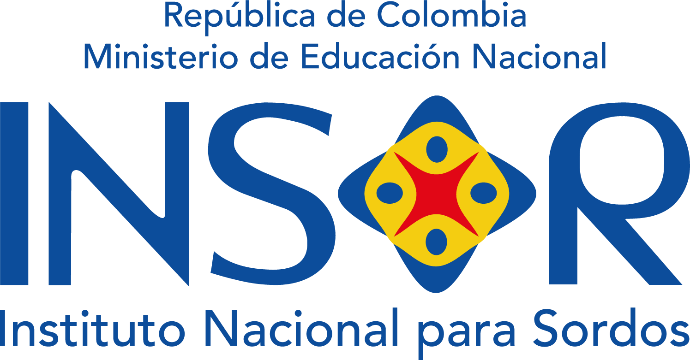 PLAN DE TRABAJO DE SEGURIDAD Y SALUD EN EL TRABAJO 2021INTRODUCCIÓN El Instituto Nacional para sordos –INSOR -  establece estrategias que permitan velar por la salud, seguridad y bienestar de ,los servidores que laboran en la entidad, por lo cual se establece un plan de trabajo de SST a través de evaluación del Sistema de Gestión de la Seguridad y Salud en el Trabajo y de requisitos legales, el diagnostico de condiciones de salud, la identificación de peligros valoración de riesgos y determinación de controles, en pro de mantener un ambiente de trabajo seguro y prevenir accidentes y enfermedades laborales en los trabajadores, mediante el control de los peligros y riesgos propios de sus actividades, el desarrollo de actividades de promoción y prevención, la mejora continua, y el cumplimiento a la normatividad vigente de riesgos laborales.El plan de trabajo para el Sistema de Gestión de la Seguridad y Salud en el Trabajo se encuentra establecido en el Artículo 2.2.4.6.8. Titulo 4 Capitulo 6 Decreto 1072/2015. Obligaciones de los empleadores. El empleador está obligado a la protección de la seguridad y la salud de los trabajadores, acorde con lo establecido en la normatividad vigente. Numeral 7. Plan de Trabajo Anual en SST: Debe diseñar y desarrollar un plan de trabajo anual para alcanzar cada uno de los objetivos propuestos en el Sistema de Gestión de la Seguridad y Salud en el Trabajo (SGSST), el cual debe identificar claramente metas, responsabilidades, recursos y cronograma de actividades, en concordancia con los estándares mínimos (Resolución 0312 de 2019). OBJETIVOGarantizar un ambiente de trabajo seguro, a través de la prevención de accidentes y enfermedades laborales en los trabajadores, mediante el control de los peligros y riesgos propios de sus actividades, el desarrollo de actividades de promoción y prevención, la mejora continua, y el cumplimiento a la normatividad vigente de riesgos laborales.POLÍTICA SISTEMA INTEGRADO El Instituto Nacional para Sordos tiene como objeto promover, desde el sector educativo, el desarrollo e implementación de política pública para la inclusión social de la población sorda. En virtud de ello, se compromete a desarrollar su gestión con un enfoque de mejoramiento continuo, garantizando permanentemente la satisfacción de sus grupos de valor y la eficacia de su sistema integrado de gestión, con cero accidentes, cero incidentes y cero enfermedades laborales. Igualmente, a fortalecer el desarrollo de su capital humano, a lograr relaciones asertivas con sus proveedores, a optimizar el uso de sus recursos tecnológicos, a una adecuada administración, preservación y seguridad de sus activos de información y adoptar buenas prácticas para la protección del medio ambiente.Para dar cumplimiento a lo anterior, se establecen los siguientes objetivos:1.	Revisar periódicamente el sistema de gestión integral, basados en la metodología de mejora continua. 2.	Mantener una relación armónica y colaborativa con nuestros proveedores.3.	Aumentar el grado de satisfacción de nuestros grupos de valor, a través de la óptima prestación de servicios.4. Fomentar e incentivar espacios para la generación, producción, divulgación y apropiación del conocimiento institucional.5. Administrar y conservar la documentación producida por la entidad, aplicando los instrumentos archivísticos incluidos en la normativa vigente.6. Proteger los activos de la información, aplicando las medidas organizacionales técnicas, físicas y legales pertinentes, mitigando los riesgos que afectan la confidencialidad, integridad y disponibilidad de la información.7. Implementar buenas prácticas para la protección del medio ambiente y la prevención de la contaminación a través del uso sostenible de recursos naturales y la gestión de residuos.8. Identificar los peligros, evaluar y valorar los riesgos y establecer los respectivos controles en materia de SG-SST9. Proteger la seguridad y salud de todos los servidores públicos, mediante la mejora continua del SG-SST en el INSOR.10.	Cumplir con la legislación nacional vigente aplicable en materia de riesgos laborales. 11.	Implementar y mantener medidas tendientes para garantizar el no consumo de alcohol, tabaco y sustancias psicoactivas e ilegales.En concordancia con los compromisos mencionados, el INSOR destinará los recursos que tenga disponibles para incentivar el cumplimiento de cada uno de estos propósitos y objetivos, los cuales están orientado al incremento de la eficiencia, eficacia y efectividad de su desempeño institucional, dando cumplimiento a los requisitos legales y organizacionales que rigen el Sistema de Gestión adoptado por la entidad.ESTRUCTURACIÓN DEL PLAN DE TRABAJO DEL SISTEMA DE GESTIÓN DE SEGURIDAD Y SALUD EN EL TRABAJO Las actividades contempladas en plan de trabajo de Seguridad y Salud en el Trabajo se encuentran establecidas a través del ciclo PHVA que permite la mejora continua, incluye aspectos tales como: política, organización, planificación, aplicación, evaluación, auditoría y acciones de mejora con el objetivo de anticipar, reconocer, valorar y controlar los riesgos que puedan afectar la seguridad y la salud de los funcionarios, contratistas, pasantes, visitantes de la entidad, en cumplimiento de los estándares mínimos.RECURSOSSe estableció la necesidad de los recursos financieros, técnicos y de personal, necesarios para el diseño, implementación, revisión evaluación y mejora de las medidas de prevención y control, para la gestión eficaz de los peligros y riesgos en el lugar de trabajo con el fin de que los responsables de la Seguridad y Salud en el Trabajo en la Entidad, el Comité Paritario de Seguridad y Salud en el Trabajo y el comité de Convivencia Laboral puedan cumplir de manera satisfactoria con sus funciones. Recurso humano: Contemplan aspectos de implementación, documentación, investigación de accidentes y enfermedades laborales, inspección a lugares y puestos de trabajo, capacitación en temas de SST y las demás funciones directas en la Gestión del Sistema de Seguridad y Salud en el Trabajo.Grupo de Gestión de Talento Humano - Seguridad y Salud en el Trabajo. Miembros del COPASST.Miembros del Comité de Convivencia Laboral. Miembros de la Brigada de emergencia. Administradora de Riesgos Laborales (ARL). Recurso Técnico: Contemplan aspectos de inversión en equipos utilizados y su mantenimiento, en el marco de la implementación y desarrollo del Sistema de Gestión de la Seguridad y Salud en el Trabajo.  Financiero: Contempla las inversiones económicas en los aspectos anteriores y otros que la entidad identifica para el desarrollo del Sistema de Gestión de la Seguridad y Salud en el Trabajo. Anexo: Adjunto documento Excel, donde se describen cada una de las actividades a realizar en el año en curso. 